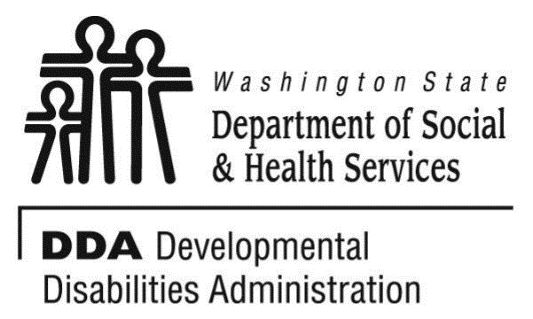 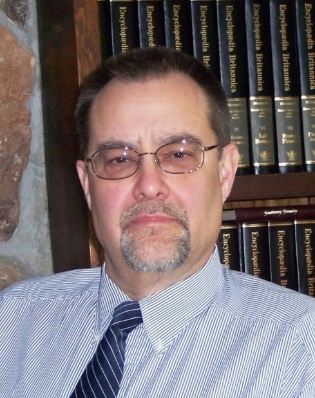 4